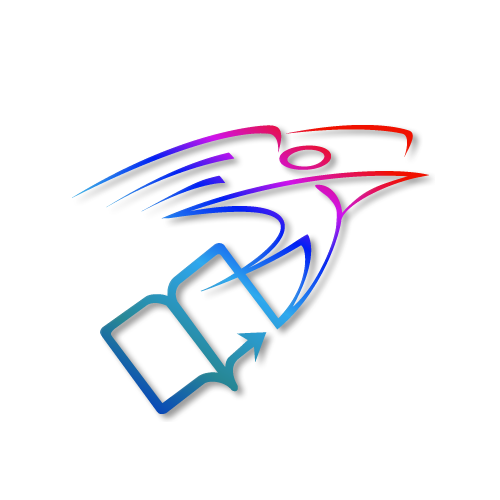 ОЦЕНКА НА КАЧЕСТВОТОЗаявление за СЕРТИФИЦИРАНЕ НА УЧЕБНО ПРЕДПРИЯТИЕ……………………………………………………………………………………………………………………………………(НАИМЕНОВАНИЕ НА УЧЕБНОТО ПРЕДПРИЯТИЕ)……………………………………………………………………………………………………………………………………(НАИМЕНОВАНИЕ НА УЧЕБНАТА ИНСТИТУЦИЯ)……………………………………………………………………………………………………………………………………(АДРЕС)Център за учебно-тренировъчни фирми		 		PEN WORLDWIDEПРЕДВАРИТЕЛНИ ИЗИСКВАНИЯЗА СТАРТИРАНЕ НА ПРОЦЕДУРА ПО СЕРТИФИЦИРАНЕСАМООЦЕНЯВАНЕ (области): Самооценяването е извършено по посочените области.Ръководител на УП, име и подпис:Дата: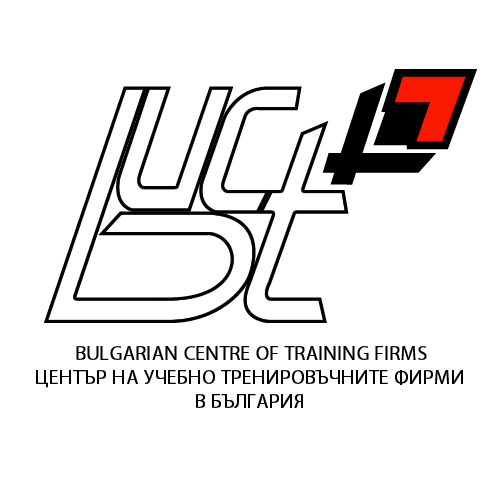 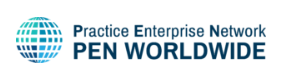 №НАИМЕНОВАНИЕДОКАЗАТЕЛСТВА1Регистрация на УП в Агенция по вписванията на ЦУТФ - ЕИК2Открита банкова сметка в БУКТБАНК – номер на сметка (IBAN)3Регистрация в базата данни на PEN WORLWIDE - код4Открити банкови сметки на всички обучавани в УП в БУКТБАНК – списък на обучаваните и номера на сметките (IBAN)5Работа на УП поне две години преди сертифицирането и една година след провеждане на процедурата – Удостоверение за вписване и Декларация от директора на учебната институция за продължаване на дейността на УП (свободен текст) една година след провеждане на процедурата6Наличие на оборудван според изискванията на PEN WORLWIDE офис, в който да работят не повече от 20 УП седмично – снимка на екипа в работна среда7Работа на УП поне два часа седмично в годината на сертифициране – учебен планПараметри класовеРазделиОбразователна средаРаздел А – Физическа средаОбразователна средаРаздел B - Организационна и административна структура, маркетингови дейности Образователна средаРаздел C – Педагогически екип, статистически данни за обучаваните, сътрудничество със заинтересованите страниОбучителен процесРаздел D – Прилагане на моделаОбучителен процесРаздел E – Анализ и оценяване на обучениетоОбучителен процесРаздел F – Данни за УП и обучението в негоБизнес процеси в УПРаздел G – Търговски дейности - статистикаБизнес процеси в УПРаздел H – Търговски дейности – документи и формуляри, управление на бизнес процесите